Programme des activitésParascolaires 2018-2019Chers Parents,La commission parascolaire est heureuse de vous présenter le programme d’activités parascolaires 2018-2019 pour vos enfants inscrits à l’école de Sart-Messire-Guillaume.Il s’agira de la 9ième saison du parascolaire à l’école avec la continuité des activités rencontrant un succès continu et reconnu année après année mais aussi quelques nouveautés qui, nous l’espérons, sauront répondre à vos attentes.Solidarité : si vous aviez des difficultés financières vous empêchant d’inscrire votre enfant à ces activités, veuillez nous contacter à l’adresse ci-dessous ou via la boîte aux lettres de l’APES.En cas de problème, veuillez garder à l‘esprit que les activités parascolaires sont organisées par quelques parents qui travaillent dans l’esprit convivial qui caractérise notre école. Pour  toute question, suggestion, problème ou commentaire quant à ces activités, merci de nous envoyer directement  un mail à parascolaire@apes-ecsart.be. La Commission Parascolaire APESPrésentation des activitésEveil aux sens : 3M – 1PVos enfants prendront part à plusieurs activités créatives telles que l'art, la musique, la danse, les contes et histoires, découverte de la nature, activités extérieures avec le parachute... Le tout pimenté d'une petite pointe d'anglais par-ci par-làInscriptions : contacter Laura, laura_parasco@hotmail.com 27 séances à 150€ Eveil sportif Acc à 3M Découvertes de différents sports adaptés à l'âge des enfants: sports ballons classiques, raquette, activités collectives, mais également découverte de sports nouveaux.  Le tout dans une ambiance décontractée et ludique afin que l'enfant se sente mieux dans son corps et développe ses aptitudes physiques.Prix: 150€ pour 25 séances de 1h00. Inscription: Aline 0478/360563 - info@animafun.be , www.animafun.be Multisport/ Newgames: 1P à 6PDécouverte du mini-basket, du unihockey, du flag rugby, du handball, du volley-ball, des sports nouveaux de balles, de ballons, d'équilibre, de course et d'adresse (crosse canadienne, kinball, baseball...). Le tout dans une ambiance décontractée et ludique afin que l'enfant se sente mieux dans son corps et développe ses aptitudes physiques.Prix: 150€ pour 25 séances de 1h00. Inscription: Aline 0478/360563 - info@animafun.be , www.animafun.be Éveil rythmique : 1M à 3M Découverte du son, du rythme et de la danse au travers des instruments de musique, des comptines, des chansons et de chorégraphies simplesPrix: 150€ pour 25 séances de 1h00. Inscription: Aline 0478/360563 - info@animafun.be , www.animafun.be Baby-Judo : 1M à 3MLa pratique des premières positions des différents arts martiaux est  une excellente approche de la coordination motrice : avec un maître compétent, les plus petits acquièrent immédiatement les principes de  latéralité corporelle (avant, arrière, droite et gauche) (par l’ASBL  Educ et Sport).  Pendant la leçon, l’enfant apprend à modérer son comportement, à secontrôler et se concentrer pour penser à ses gestes.  Les arts martiaux développent par ailleurs un grand sens de la  sécurité de soi ; ils sont ainsi également conseillés pour les  enfants réservés et timides qui pourront évacuer les tensions et  vaincre leur peur et timidité. Les arts martiaux sont adaptés tant  aux garçons qu’aux filles. 160 euros pour 30 cours de 60 min. Inscriptions, via le site internet : http://www.educ-et-sport.be. Pour tout contact, contacter M. Bruno Vandercappel: info@educ-et-sport.be Baby danse : 1M à 3MTout en s’amusant, donner goût à la danse via des chorégraphies sur  de la musique actuelle dans le style jazz et hip-⁠hop. 160 euros pour 30 cours de 60 min. Inscriptions, via le site internet : http://www.educ-et-sport.be. Pour tout contact, contacter M. Bruno Vandercappel: info@educ-et-sport.be Psychomotricité : 1M à 3MDéveloppement moteur de l'enfant : jeux moteurs, circuit  psychomoteur, circuit roulettes, ateliers moteurs, exercices  spatio-temporels, jeux de ballons, ... 160 euros pour 30 cours de 60 min. Inscriptions, via le site internet : http://www.educ-et-sport.be. Pour tout contact, contacter M. Bruno Vandercappel: info@educ-et-sport.beEveil musical : Accueil-1M et 2M-3MLes Ateliers du Lez’Arts proposent une prise de conscience avec tout le corps par la danse, approche et manipulations de différents instruments de musique. Par l’apprentissage de chants, de comptines et de rondes, mais aussi par des jeux d’audition et d’écoute, les enfants s’initieront au monde musical.Site internet : http://www.lesateliersdulezarts.be 125 euros pour 30 cours de 60 min. Inscriptions, contacter Mme Cécile Voglaire: cecgenappe@gmail.comAtelier des petites mains : 1M à 3M et 1P à 6PEn primaire, grâce à la découverte de différentes techniques de création (peinture, dessin, encre de chine, ...) et au travers de différents thèmes, Delphine Delangen, illustratrice de formation, guide les participants à la rencontre de leur talent artistique. En maternelle, Au départ de Belles Histoires racontées en début d'atelier ou sur thématique en fonction de la période de l'année (Carnaval, Fête des Mères, Pâques, etc...), les enfants créent, imaginent et développent leur sens artistique. Dessins, Peintures, Bricolages, Modelages, Découpages, etc... sont réalisés durant l'Atelier. Matériel : Petit matériel de base (liste détaillée sur demande). Pour la découverte de techniques plus particulières (encre de chine, écoline,...) l'animatrice fournit le matériel.145 euros pour 25 cours de 60 min. Paiement en 3 tranchesInscriptions, contacter Mme Delphine Delangen : info@delphinedelangen.be Inscriptions, contacter Mme Delphine Delangen : info@delphinedelangen.be Reporter de la Nature : 1P à 6PCrayons et boîtes loupes en main, partons ensemble à la découverte de la nature, de sa faune et sa flore.  Activités très ludiques.Activités extérieures et intérieures : observation de la nature, jeux, bricolage, récup‐création, ...Autorisation necessaire des parents pour aller se promener dans les bois autour de l’école.150 euros pour l'année (25 séances)Inscriptions : Christine Sterckx ‐ jardinspartagesdevillers@gmail.com – 0471/80.22.93Arts martiaux: 1P à 3P et 4P à 6PIdéal pour canaliser son énergie, contrôler les chutes, développer sa concentration. C'est une activité socialisante, se pratiquant à deux au sein d'un groupe, à caractère égalitaire. Développement de la motricité et apprentissage d'un code moral sont les atouts des arts martiaux. 165 euros pour 30 cours de 60 min.  Inscriptions, via le site internet : http://www.sportvital.be  dans activités annuelles et extrascolaires Pour tout contact, contacter Olivier Rouzeeuw : info@sportvital.be  Danse : 1P à 3P et 4P à 6PDanse moderne, latino, zumba... Venez danser, bouger sur des rythmes musicaux !165 euros pour 30 cours de 60 min. Inscriptions, via le site internet : http://www.sportvital.be  dans activités annuelles et extrascolairesPour tout contact, contacter Olivier Rouzeeuw : info@sportvital.be Les Percu'Sart: 4P à 6PInitiation au djembé. Découverte de l'instrument, des différents sons qu'il peut produire. Apprentissage de plusieurs rythmes. Préparation d'un petit spectacle pour la fancy-fair. Le djembé est un instrument qui se joue en groupe, un minimum de cinq inscriptions validera donc l'activité. Celle-ci est accessible avec ou sans instrument... (Priorité sera donnée aux enfants n'ayant pas suivi le cours l'an passé.) Prix : 150€ pour 25 séances d'1h. Inscriptions :  daisydeles@hotmail.com ou 0498/789.387
Cuisine du monde 2M à 2P et 1P à 6PAlternance entre desserts, plats, apéritifs. Les enfants seront amenés à découvrir et à apprécier différentes épices, les fruits et légumes, etc Certaines préparations seront dégustées à l'école, d'autres reviendront à la maison pour être partagées en famille. Chaque enfant doit être muni d'un tablier de cuisine, nous vous en proposons un avec le prénom de votre enfant à 12€ à confirmer au moment de l'inscription. Attestation fiscale délivrée au mois d'avril, celle-ci permet de déduire 45% des frais liés aux activités parascolaire (max 11,20€/jour) Prix: 150€ pour 25 séances de 1h00.Inscription: Aline 0478/360563 - info@animafun.be , www.animafun.beDécouverte du piano dans la spontanéité : 3M à 6P1. Apprentissage ludique du piano sans en avoir les contraintes (sans solfège, sans répétitions fastidieuses) afin d’acquérir naturellement les notions telles que les notes, octave, rythme, pulsation, bémol et dièse, le clavier, se délier les mains l’une après l’autre et puis ensemble,... 2. Voici quelques pistes non exhaustives en plus de l’apprentissage de morceaux de piano :- Partir d’un morceau de piano existant et créer une histoire ou d’autres paroles.- Commencer par une histoire, et créer un décor musical = notion d’aigu, grave/ crescendo decrescendo,...- Suivre le tempo de l’un des pianos et s’adapter au changement de rythme- Jeux d’orchestre : piano accompagné d’autres instruments rythmiques- Se délier les doigts, acquérir de l’aisance au clavier en utilisant quelques techniques amusantes.- Jouer à plusieurs sur le même clavier.3. Des pianos seront mis à la disposition des enfants. Il n’y a donc pas de frais de matériel.4. Le piano reste bien évidemment l’instrument le plus important que chaque enfant utilisera individuellement à chaque cours.Tout cela dans un esprit convivial, créatif, joyeux et ludique.200 € pour 24 séances Inscriptions : par mail  rosalie.frederique@hotmail.com Atelier de couture et tricot : 1P à 6P Apprentissage de la couture, coudre à la main différents points, coudre avec une machine à coudre.  - Création en couture de petits sacs, petites trousses, de tours de cou, customiser certains vêtements, transformer de vieux tee-shirts en sacs...- Création en tricot de plaid (tricoter avec les main), ...Nous commencerons à apprendre différents points à la main et à la machine. Nous passerons très rapidement à la réalisation de tout ce qui est cité ci-dessus... Toutes les propositions des enfants seront les bienvenues.!!! Important!!! Chaque enfant réalisera lui-même chacune de ses réalisations, elles ne seront donc pas parfaites dans un premier temps, mais c’est comme cela qu’on apprend le mieux.Les machines à coudre seront mises à la disposition des enfants, vous ne devez évidemment pas investir dans une machine à coudre :-)200€ pour 24 séances Inscriptions: par mail rosalie.frederique@hotmail.comCirque : 1P à 6PLe cirque, une activité physique et ludique qui favorise la confiance en soi. L'asbl La Graine du Fou avec son projet « Philémon et Compagnie » propose aux enfants la découverte des objets d'équilibre, des outils de jonglerie, du trapèze et de l'acrobatie. Les moniteurs ont à cœur de mettre en valeur l'effort de l'enfant avant le résultat. Il n'y a pas de pré requis préalable pour venir jongler ou faire des pirouettes. L'année se termine par un spectacle. Matériel : vêtements amples (tenue de gymnastique par exemple) + baskets.Site internet : http://www.grainedufou.be160 euros pour 30 cours.Inscriptions: contacter Mr. Benoît Maljean: grainedufou@gmail.com  en fournissant les noms, prénom, date de naissance, adresse, tél(s) et mail(s) de contact de l'enfant et plage horaire.English Media Club : 1P à 3P (Monday)The English Media Club helps your kids to practice English in a fun and interesting way.  Your kids are going to draw, sing, take pictures.  This work will be used to create smart books.They will also learn how team work can be rewarding.L'English Media Club permet à vos enfants de pratiquer l'anglais de façon amusante et intéressante.  Vos enfants vont dessiner, chanter et prendre des photos.  Ce travail sera utilisé pour créer des livres interactifs.  Enfin, ils verront à quel point le travail d'équipe peut être gratifiant.150 euros pour 25 cours de 60 min, tout matériel compris. Inscriptions, contacter : englishmediaclub@hotmail.com4P à 6P (Thursday)The English Media Club helps your kids to practice English in a fun and interesting way. They will understand how to use medias, what are their dangers and limits. They will perform small plays, they will film, write, work on computers and with cameras, ... They will also learn how team work can be rewarding.

L'English Media Club permet à vos enfants de pratiquer l'anglais de façon amusante et intéressante. Ils comprendront comment utiliser divers médias, quels sont leurs dangers et leurs limites. Ils seront amenés à écrire, mettre en scène et filmer de petites pièces de théâtre, des films et des films d'animation. Enfin, ils verront à quel point le travail d'équipe peut être gratifiant.150 euros pour 25 cours de 60 min, tout matériel compris. Inscriptions, contacter : englishmediaclub@hotmail.com« Let’s Speak English » : 4P à 6PWant to speak a bit more in English?Come to my classroom with your favorite topics, food, books... and share them with us.  All together we will talk about anything you want, to practice your English in a new way and have fun 😊Tu aimerais parler l'Anglais un peu plus souvent?Viens dans ma classe avec tes sujets, nourriture, livres,...préférés et partages les avec nous.Tous ensemble nous pourrons parler de ce qu'il te plait, tu pourras ainsi entrainer ton Anglais d'une nouvelle manière et t'amuser dans la langue de Shakespeare. Inscriptions : contacter Miss Laura, laura_parasco@hotmail.com 27 séances à 150€ Football : 1P à 6PAu programme : échauffements, assouplissements, jeux de passe, dribble, technique et matchs. Les enfants sont rassemblés par niveau et par âge en fonction du nombre d’inscrits.
Calendrier prévu du 2/10/18 au 28/5/19.  En fonction du temps, possibilité de report du cours.
25 cours sont assurés pendant l’année scolaire. Les dates restantes sont prévues pour d’éventuels cours de récupération. L'activité se déroule à l'extérieur prévoir des vêtements adaptés aux conditions climatique. Prix: 140€/an pour 25 séances.  Inscriptions sur le site http://www.lecfs.be/stages-activites/parascolairesEtude Accompagnée : 3P à 6PBesoin ou envie d'un accompagnement plus personnel pour les devoirs et leçons dans une ambiance calme et studieuse? Je vous propose de rejoindre, à raison d'une heure par semaine, ce nouveau petit groupe de travail de 6 enfants maximum...  Prix : 180€ pour 30 séances d'1h.Inscriptions:  daisydeles@hotmail.com ou 0498/789.387Chinois : 1P à 6PLa culture chinoise est d'une richesse incroyable, tant au niveau de la littérature que de la peinture, la calligraphie, la musique et tous les arts en général.  Elle offre une infinité de matières à la curiosité et permet de nombreuses activités suscitant l'intérêt des enfants.La particularité du Chinois est surtout marquée par son écriture qui ne note pas la prononciation comme un alphabet,  cependant l'écriture constitue une source intarissable d'activités à la fois ludiques et pédagogiques.Les enfants auront l'occasion non seulement, de découvrir une culture tout à fait différente, mais également, d'acquérir les bases de la langue et de l'écriture.J'enseigne le Chinois depuis 2006,  je transmets mes connaissances avec enthousiasme et précision.Je possède déjà le matériel pédagogique que j'ai ramené de Chine lors de mes voyages.Prix : 200 euros pour 25 cours. Contact: benedicte.prevost@me.comEn pratique:ATTENTION : les inscriptions débutent le 18 juin 2018. Aucunes inscriptions avant cette date ne seront acceptées. Les groupes d’activités seront constitués sur la base du principe « premier inscrit, premier servi » en priorité pour les enfants de l’école de Sart.Vous devez prendre contact directement avec les responsables de chaque activité qui vous préciseront le mode de paiement. Les coordonnées sont reprises dans les descriptifs ci-dessus. Par ce paiement, vous acceptez les conditions générales du Moniteur. Les inscriptions sont définitives et annuelles.Chaque prestataire a son propre nombre minimum d’enfants par activité.  Dès lors, si une activité ne remporte pas assez de succès par un trop petit nombre d’inscrits, il se peut que l’activité soit annulée et le montant payé vous sera remboursé.Etant donné la convention que nous avons signée avec eux, en cas d’absence sans remplacement du moniteur, ce dernier prendra contact avec vous par sms ou email et s’engage à reporter l’activité à une date ultérieure ou à rembourser le montant des cours non donnés pour le 20 juin au plus tard.Nous vous conseillons de tenir un registre des absences ou report des cours de l’animateur de sorte à faciliter les éventuelles discussions en fin d’année.Le Prestataire s’engage sur l’honneur à ce que l’ensemble des revenus qu’il récolte à l’occasion des activités parascolaires décrites ci-dessus fassent l’objet par lui d’une déclaration à l’impôt.Si cela est mentionné dans le descriptif de l’activité, le Prestataire  fournira, par année civile une attestation fiscale valide pour frais de garde à chaque enfant ayant participé à une ou plusieurs activités parascolaires.Le Prestataire s’engage à contracter, dès le début des cours parascolaires, une assurance responsabilité civile, dégâts corporels couvrant la responsabilité du Prestataire envers les enfants et l’école. 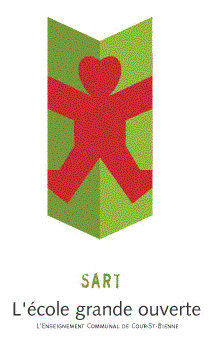 Enfin, il est important de noter que pour les activités ne débutants pas à la fin de l’école, le temps de garderie sera comptabilisé et facturé selon les règles en vigueur.Grille des activitésLundiMardiMercrediJeudiVendrediMidiBaby-danse 
Educ-et-sport 
1M à 3M 
(12h30 -13h30) 
Salle SportLundiMardiMercrediJeudiVendrediAprs-midi 1Découverte du piano dans la spontanéité
Mme Frédérique 
(15h30-16h30)
3M à 6P
Classe 3M FrançaisCirque
Graine du Fou
1P à 6P 
(15h30-16h30) 
Salle SportEveil SportifAnimafunAcc à 3 M (12h30 – 13h30)Salle SportArts MartiauxSportVital
1P à 3P
(15h30-16h30)
Salle SportDanse
SportVital
1P à 3P 
(15h30-16h30) 
Salle SportAprs-midi 1The English Media Club Miss Vanessa 1P à 3P (15h30-16h30) Classe 4P AnglaisEveil musical
Les Ateliers du Léz’Arts
Acc – M1
(15h30-16h30) 
Classe 1MCAtelier Couture et TricotMme Frederique1P à 6P(12h15 à 13h30)Eveil musical
Les Ateliers du Léz’Arts
1M à 3M
(15h30-16h30) 
Classe 1MCArts plastiques
Atelier des petites mains
1M à 3M
(15h30-16h30) 
Classe 2P FrançaisAprs-midi 1Arts plastiques
Atelier des petites mains
1M à 3M
(15h30-16h30) 
Classe 2P FrançaisEtude AccompagnéeDaisy Delescaille3P à 6 P(15h30-16h30)Classe 3P FrançaisChinoisBénédicte Prévost1P à 6P(12h30-13h30)Classe 2P FrançaisThe English Media Club
Miss Vanessa
4P à 6P
(15h30-16h30)
Classe 4P AnglaisEveil RythmiqueAnimafun1M-3M(15h30-16h30)Classe 2MAAprs-midi 1Psychomotricité Educ-et-sport 1M à 3M (15h30-16h30)  Salle SportDécouverte du piano dans la spontanéité
Mme Frédérique 
(15h30-16h30)3M à 6P
Classe 3M FrançaisMultisport- NewgamesAnimafun(13h30-14h30)P1-P6Salle SportCuisine du monde
Animafun
2M-2P 
(15h30-16h30) 
Réfectoire des primairesAprs-midi 1FootballLe CFS1P à 6P(15h30-16h30)Terrain de Football Extérieur Éveil aux sens Miss Laura3M-1P(15h30-16h30)  Classe 2P AnglaisLundiMardiMercrediJeudiVendrediAprès-midi 2Baby-judo
Educ-et-sport
1M-3M
(16h30-17h30)
Salle SportCirque
Graine du Fou
1P à 6P 
(16h30-17h30) 
Salle SportArts MartiauxSportVital
4P à 6P
(16h30-17h30)
Salle SportDanse
SportVital
4P à 6P 
(16h30-17h30) 
Salle SportAprès-midi 2Arts plastiques
Atelier des petites mains
1P à 6P 
(16h30-17h30) 
Classe 2P FrançaisLes Percu'Sart Daisy Delescaille  4P à 6P (16h30-17h30) Classe 3P FrançaisReporter de la NatureLes Jardins de Villers1P à 6 P(16h30-17h30)Classe P5 françaisAprès-midi 2Atelier Couture et TricotMme Frédérique 
1P à 6P(16h30-17h30)
Classe 3M FrançaisLet’s Speak EnglishMiss Laura4P à 6P(16h30-17h30)Classe 2P AnglaisCuisine du monde
Animafun
1P- 6P 
(16h30-17h30) 
Réfectoire des primaires